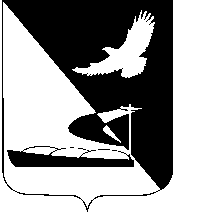 АДМИНИСТРАЦИЯ МУНИЦИПАЛЬНОГО ОБРАЗОВАНИЯ«АХТУБИНСКИЙ РАЙОН»ПОСТАНОВЛЕНИЕ25.02.2015         						                                        № 284Об утверждении Порядка расходования субвенций из бюджета Астраханской области  на выплату компенсации части родительской платы за присмотр и уход за детьми в муниципальных образовательных учреждениях, реализующих образовательную программу дошкольного образования  	Руководствуясь Законом Астраханской области от 15.12.2014                         № 81/2014-ОЗ «О бюджете Астраханской области на 2015 год и плановый период 2016-2017 годов», Соглашением от 21.01.2015 № 34 между министерством образования и науки Астраханской области и МО «Ахтубинский район» о предоставлении и расходовании субвенций на выплату компенсации части родительской платы за присмотр и уход за детьми в муниципальных образовательных организациях и иных образовательных организациях, реализующих образовательную программу дошкольного образования, администрация МО «Ахтубинский район»	ПОСТАНОВЛЯЕТ:Утвердить  прилагаемый Порядок расходования субвенций на выплату компенсации части родительской платы за присмотр и уход за детьми в муниципальных образовательных учреждениях, реализующих образовательную программу дошкольного образования.Признать утратившим силу постановление администрации МО «Ахтубинский район» от 20.03.2014 № 380 «Об утверждении Порядка  расходования межбюджетных трансфертов в виде субвенции  из бюджета Астраханской области  на выплату компенсации части родительской платы за присмотр и уход за детьми, посещающими образовательные учреждения Ахтубинского района, реализующие образовательную программу дошкольного образования, и ее выплаты в 2014 году». Отделу информатизации и компьютерного обслуживания администрации МО «Ахтубинский район» (Короткий В.В.) обеспечить размещение настоящего постановления в сети Интернет на официальном сайте администрации МО «Ахтубинский район» в разделе «Документы» подраздел «Документы Администрации» подраздел «Официальные документы».Отделу контроля и обработки информации администрации МО «Ахтубинский район» (Свиридова Л.В.) представить информацию в газету «Ахтубинская правда» о размещении настоящего постановления в сети Интернет на официальном сайте администрации МО «Ахтубинский район» в разделе «Документы» подраздел «Документы Администрации» подраздел «Официальные документы».Настоящее постановление вступает в силу с момента его подписания и распространяет свое действие на правоотношения,  возникшие с 01.01.2015.Глава муниципального образования                                                В.А. ВедищевПорядокрасходования субвенций на выплату компенсации части родительской платы за присмотр и уход за детьми в муниципальных образовательных учреждениях, реализующих образовательную программу дошкольного образования Настоящий Порядок расходования субвенций на выплату компенсации части родительской платы за присмотр и уход за детьми в муниципальных образовательных учреждениях, реализующих образовательную программу дошкольного образования  (далее – Порядок) разработан в целях определения правил расходования субвенций на выплату компенсации части родительской платы за присмотр и уход за детьми в муниципальных образовательных учреждениях, реализующих образовательную программу дошкольного образования (далее субвенция). Главным распорядителем субвенции  является министерство образования и науки Астраханской области (далее Министерство).Получателем субвенции  является финансовое управление администрации МО «Ахтубинский район».Перечисление субвенции осуществляет министерство по подразделу 0709 «Субвенция  на выплату компенсации части родительской платы за присмотр и уход  за детьми в муниципальных образовательных организациях и иных образовательных организациях, реализующих образовательную программу дошкольного образования», в пределах бюджетных ассигнований и лимитов бюджетных обязательств, утвержденных министерству на очередной финансовый год и на плановый период. Субвенция   зачисляется в бюджет МО «Ахтубинский район» и отражается в его доходной части по коду доходов 30020203029050000151.Финансовое управление администрации МО «Ахтубинский район» перечисляет на распорядительный счет управления образованием администрации МО «Ахтубинский район» поступившие средства на выплату компенсации части родительской платы за присмотр и уход за детьми в муниципальных образовательных организациях и иных образовательных организациях, реализующих образовательную программу дошкольного образования.Управление образованием администрации МО «Ахтубинский район»: Производит перечисление  поступивших средств на лицевые счета получателей компенсации согласно  Порядка обращения за  компенсацией части родительской платы за присмотр и уход за детьми, посещающими образовательные учреждения Ахтубинского района, реализующие образовательную программу дошкольного образования, и ее выплаты, утвержденного постановлением № 1695 от 30.12.2013.7.2. Представляет заверенные копии платежных документов, подтверждающих целевое использование субвенции.7.3. Осуществляет контроль за целевым использованием,  своевременным и  качественным выполнением расходования средств субвенции.Представляет в министерство отчет об использовании субвенции не позднее 5 числа месяца, следующего за отчетным периодом по форме согласно приложению к настоящему порядку.В случае нецелевого использования субвенции  указанные средства взыскиваются в областной бюджет в порядке, установленном действующим законодательством.Остаток неиспользованной в текущем году субвенции подлежит возврату в доход бюджета Астраханской области в соответствии с бюджетным законодательством.Верно:Отчето поступлениях и использовании субвенции_______________________________________________                                                                (наименование муниципального образования Астраханской области)По состоянию на _____________________ 20___годаРуководитель органа местного самоуправления  муниципального образования Астраханской области                                                           ________________________      __________________________                                                                                                                 (подпись)                               (расшифровка подписи)Главный бухгалтер    ________________________     _________________________                                                                 (подпись)           (расшифровка подписи)Исполнитель      ____________________________     _________________________                                                         (подпись)                     (расшифровка подписи)Наименование  субвенцииОбъем субвенции, тыс.руб.Профинансировано, тыс.руб.Фактически освоено, тыс.руб.Причины недоосвоения средствНаименование  субвенцииОбъем субвенции, тыс.руб.Профинансировано, тыс.руб.Фактически освоено, тыс.руб.Причины недоосвоения средств12345Субвенции из бюджета Астраханской областимуниципальным образованиям Астраханской области   на выплату компенсации части родительской платы за присмотр и уход  за детьми в муниципальных образовательных организациях и иных образовательных организациях, реализующих образовательную программу дошкольного образования